自動化印刷機TIU-01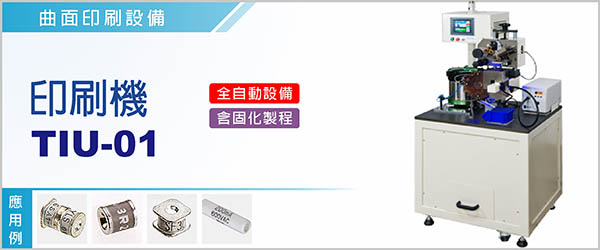 自動印刷機 TIU-01《機種：轉印機》，主要針對曲面零件印字、外方內圓之曲面產品印字，或外形奇特曲面產品印字。控制檢出條件完備，滾軸以凸輪為傳動機構、印字元件採雙頂心夾持，在高速運轉的條件下，印字品質穩定、安全性高。在「震動送料盤」有特殊設計，使外方內圓產品，自動排列成正確的方向。TIU-01A 機型之印字設備，機台配備進口之OmniCure ® 點光源固化設備，提供高強度的固化能力。-----------------------------------------------------------------------------------------------------------------------------------------------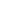 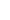 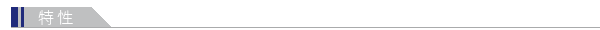 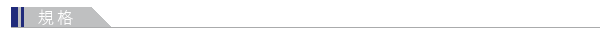 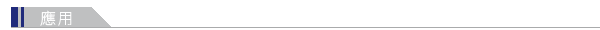 